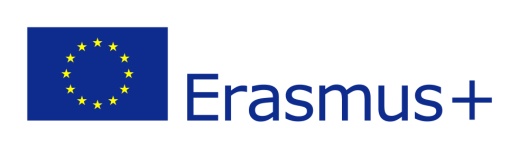 Letter of confirmation for TrainingAcademic Year 2018/2019To whom it may concernName of host institution: Erasmus Code of host institution: Name of host Department/Office: I hereby confirm that <name of participant>
from the University of Ioannina (G IOANNIN 01)
participated in the Erasmus+ Staff Mobility scheme from __________  till  _____________ (dates of travel not included)Language of training: ______________________________Work plan: as per the duly signed ‘Mobility Agreement for Training’, dated  ________________Date: ../…/201.., Place: ……..Signature of the authorized person of the
host institutionDateStamp